Publicado en Monterrey, N.L. el 06/07/2022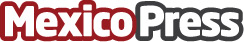 Manga gástrica y su eficacia contra el hígado grasoLa empresa de cirugía bariátrica, Be My Bariatric, basado en un artículo de la revista Obesity Surgery, señala que  que la manga gástrica está asociada con una mejoría significativa del hígado graso.  Éste beneficio se suma a una gran lista que posee este tipo de intervención quirúrgica que a continuación revisaremos a detalleDatos de contacto:Lissett Quiroga8120011431Nota de prensa publicada en: https://www.mexicopress.com.mx/manga-gastrica-y-su-eficacia-contra-el-higado Categorías: Medicina Sociedad Investigación Científica Otras ciencias http://www.mexicopress.com.mx